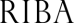 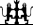 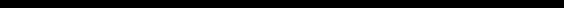 RIBA Singapore Chapter AGM 2021  -  Nomination FormCandidate name:      Enter full name here Membership number:   Enter membership number			Please specify your preference for the following position(s):			Enter Desired Position Candidates require two nominations from current Chartered members (of any location).Please return the form to RIBAinternational@riba.org by the deadline of 10th September 2021. IMPORTANTTo qualify for nomination, you must have completed the relevant "opt-in" procedure. You may do so by clicking on the link enclosed in the "Call for Nominations" email. To comply with the local regulations of Singapore, this "opt-in" procedure is necessary so that you may be formally and legally recognized as a member of the RIBA Singapore Chapter, which is officially registered with Singapore's Registry of Societies.  Any nominations submitted without completing the "opt-in" procedure will be disqualified from this election. 66 Portland Place London W1B 1AD UK Tel +44 (0)20 7580 5533Fax +44 (0)20 72551541 info@riba.org www.architecture.com1Name : ….………………………………… Signature : ………………………………… Membership Number : ……………………Address :2Name : ….………………………………… Signature : ………………………………… Membership Number : ……………………Address :